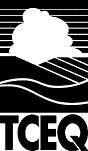 Texas Commission on Environmental QualityUranium Area Permit Development Well Registration FormMailing address:Texas Commission on Environmental QualityAttn: Uranium Licensing and PermittingRadioactive Materials DivisionMail Code: 233P.O Box 13087Austin Texas 78711 3087Physical address:Texas Commission on Environmental QualityAttn: Uranium Licensing and PermittingRadioactive Materials DivisionMail Code: 233 12100 Park 35 Circle Building FAustin Texas 78753Regulated Number (RN):      Customer Number (CN):      Mine Name:      Please provide the following information for each well to be registered in accordance with the requirements of 30 TAC §331.221 (Subchapter M).Part A - Well Identification DataLandowner’s Name:      Mailing Address:      City, State, and Zip:      Part B - Well Location DataWell ID number:      Well County Location:      Well Address Location: (provide map as Attachment A)      Well City Location:      Latitude:      Longitude:       Proposed use (check): Monitor Baseline Extraction Injection Other (describe)       Part C – Well Data Information Unless confidential in accordance with 30 TAC §331.223(a)(5) and with Designation of Material as Confidential.  (Provide as Attachment B, if necessary)Table 1: Diameter of Hole with DepthTable 2: Casing and Well Screen DataDrilling Date:       Completed Date:      Has mechanical integrity of the well been demonstrated and maintained in accordance with 30 TAC §331.82(c)(2):    Yes    No  Cement Class:       Number of Cement Sacks:      Depth Top of Cement (ft):        Total Depth (ft):        Submit a well completion diagram as Attachment CSubmit a narrative of the well completion as Attachment DPart D – Water DataWater Level:  Static Level      feet below ground;  Date:       Groundwater Conservation District Name:      Part E – SignatureBy signing, sealing, dating this well report, I certify that I drilled or supervised the drilling of this well and that each and all of the statements herein are true and correct.PE/PG Name (type or print):      PE/PG Signature:      Texas License Number:      Date:      Operator/Individual’s Name (type or print):      Address:      City, State and Zip Code:      Signature: ____________________Date:      Note: All Information provided to Groundwater Conservation District must be in accordance with Texas Water Code §27.024 (relating to Injection Wells) and 30 TAC §331.223Designation of Material as Confidential:The designation of material as confidential is frequently carried to excess.  The Commission has a responsibility to provide a copy of each application to other review agencies and to interested persons upon request and to safeguard confidential material from becoming public knowledge.  Thus, the Commission requests that the applicant (1) be prudent in the designation of material as confidential and (2) submit this material only when it might be essential to the staff in their development of a recommendation.The Commission suggests that the applicant not submit confidential information as part of the registration application.  However, if this cannot be avoided, the confidential information should be described in non-confidential terms throughout the application, submitted as a document or binder with each page conspicuously marked "Confidential."Reasons of confidentiality include the concept of trade secrecy and other related legal concepts that give a business the right to preserve confidentiality of business information to obtain or retain advantages from its right in the information.  This includes exemptions from disclosure under 5 United States Code (USC) 552(b)(4)(relating to Public Information) and special rules cited in Title 40 Code of Federal Regulations (CFR) §2.305 (relating to Special rules governing certain information obtained under the Solid Waste Disposal Act, as amended.)  Trade secrets and confidential information are also exempt from disclosure as public records under state law in certain circumstances under Texas Government Code §552.110 (relating to Confidentiality of Trade Secrets), Texas Health and Safety Code §361.037 (relating to Access to Hazardous Waste Records), and 30 TAC §1.5 (relating to Records of the Agency).Information that deals with the existence, absence or levels of contaminants in drinking water will not be considered confidential. [30 TAC §1.5(d)(5)]If confidential information is not submitted, and this causes the application to be incomplete, the registration will not be issued, amended, or modified. TCEQ Core Data FormThe TCEQ requires that a Core Data Form (Form TCEQ-10400) be submitted with all well registration forms. For all other applications, if a Regulated Entity Number (RN) and Customer Reference Number (CN) have been issued by the TCEQ and core data information has not changed, a core data form is not required.  If a core data form is not submitted, please provide the RN and CN for your facility.  For more information, refer to the Core Data Form on the TCEQ website or call (512) 239-5175.From (ft)To (ft)Diameter (in)Casing Type: (e.g., PVC, Fiberglass, Steel, etc.)Screen Type:(e.g., Perforated, Slotted, etc.)Setting (ft)FromSetting (ft)ToDiameter (in)